Príloha 5: Odhad očakávaných výdavkov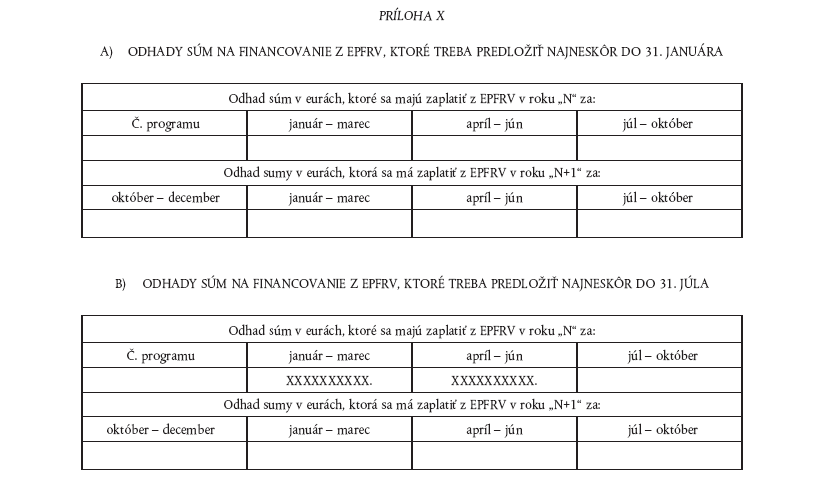 